         PAVAN       PAVAN.340346@2freemail.com 	  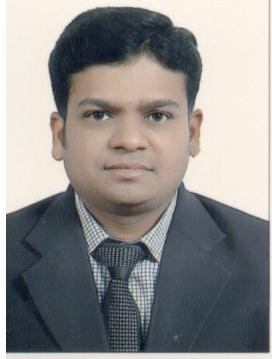 Personal DetailsDOB   :  23.06.1984Status:   Married Date of issue:28/01/2016Date of Expiry: 28/01/2026Nationality :  IndianVisa: Residence.StrengthsAbility, Interest and willingness to learn.Excellent Communication Skill.Adaptability to Change.Ability to work in shift.Great team worker, diligent and honest.APPLICATION FOR THE POST OF MEDICAL REPRESENTATIVE   Seeking a challenging and responsible position in Pharmaceutical field and to utilize my skill and experience towards professional growth and development in a renowned organization as well as, helping me advance in my career. To use my talent and skills to serve mankind and to create a better tomorrow.     Career Graph                                                                                                6 YearsPharmacist for LIFE HOME HEALTH CARE GROUP, U.A.E.(JAN 2015 TO JAN 2017)Dispensing of prescription &Non-prescription drugs with additional clinical advice to the customer. Stock maintenance &Expiry management.Selling (up selling & cross selling)Customer relationship management.Optimizing Inventory and regular checks for stock.Maintaining customer relationship keeping focus on business enhancement.Maintenance of documentation for GRV sheet and Control medicines data.ELIXIR PHARMA, HYD, INDIA (AUG 2012 TO SEP 2014).(NEURO PSYCHIATRY DIVISION)   To conduct regular visit to physician discuss product knowledge and marketing strategy.Improve customer base by looking out for new marketing avenues.Develop institutional Business form the region.Ensure discipline and team spirit and execution of strategy. Elite Doctor Relationship management.Responsible for conducting marketing strategy around the territory To monitor competitive environment in the assigned area and to provide positive and negative feedback to the management.Ensure good customer service and customer coverage as per the Norm.Effective implementation of prelaunch/launch campaigns strategies for the assigned product in my territory.Optimizing inventory, supply & to expedite customer requirements.           Contribute to achieve 100 percent targets before the assigned time.As a Dispensing Supervisor in KARSON’S PHARMACY: (Kent, England):  Jan-2010 to Feb-2012.Academic Background                                                                             Masters with specialization in Formulation Science from University of Greenwich Medway, UK in 2009.B. Pharmacy from Jawaharlal Nehru technological University, India in 2008.Diploma in Pharmacy, Raichur, Karnataka, India-2005iindustrial trainingWINTAC    LTD, BANGALORE INDIATraining underwent for:Stores GranulationCompressionPacking Quality control & Quality Assurance cOMPUTER LITERACYOperating Systems:           Windows 98/NT/2000/XP/windows 8   licenture UAE Motor Driving licenseiPackagesAt ease with common applications of MS Office Work Suite: MS Word MS ExcelMS Power Point Languages Known.English, Hindi, Telugu and Arabic (A beginner).Declaration. 	I hereby declare that the above information given by me is true to the best of my knowledge and belief.  I assure you that I will be a successfully person in your concern by fulfilling my duties and responsibilities.